МЕЖГОСУДАРСТВЕННЫЙ СОВЕТ ПО СТАНДАРТИЗАЦИИ, МЕТРОЛОГИИ И СЕРТИФИКАЦИИ
(МГС)INTERSTATE COUNCIL FOR STANDARDIZATION, METROLOGY AND CERTIFICATION
(ISC)МЕЖГОСУДАРСТВЕННЫЙ
СТАНДАРТГАЙКИ ШЕСТИГРАННЫЕ НОРМАЛЬНЫЕ (ТИП 1)Класс точности С(ISO 4034:2012, IDT)Издание официальноеМосква
Стандартмнформ
2015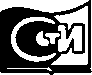 ГОСТ ISO 4034—2014ПредисловиеЦели, основные принципы и основной порядок проведения работ по межгосударственной стан-
дартизации установлены ГОСТ 1.0—92 «Межгосударственная система стандартизации. Основные по-
ложения» и ГОСТ 1.2—2009 «Межгосударственная система стандартизации. Стандарты межгосудар-
ственные. правила и рекомендации по межгосударственной стандартизации. Правила разработки,
принятия, применения, обновления и отмены»Сведения о стандартеПОДГОТОВЛЕН Федеральным государственным унитарным предприятием «Всероссийский на-
учно-исследовательский институт стандартизации и сертификации в машиностроении» (ВНИИНМАШ)
и Обществом с ограниченной ответственностью «PM-Центр» (ООО «PM-Центр») на основе собственно-
го аутентичного перевода на русский язык международного стандарта, указанного в пункте 5ВНЕСЕН Федеральным агентством по техническому регулированию и метрологии (Росстандарт)ПРИНЯТ Межгосударственным советом по стандартизации, метрологии и сертификации (про-
токол от 14 ноября 2014 г. № 72-П)За принятие проголосовали:Приказом Федерального агентства по техническому регулированию и метрологии от 21 июля
2015 г. № 942-ст межгосударственный стандарт ГОСТ ISO 4034—2014 введен в действие в качестве
национального стандарта Российской Федерации с 1 января 2017 г.Настоящий стандарт идентичен международному стандарту ISO 4034:2012 Hexagon regular nuts
(style 1) — Product grade С (Гайки шестигранные нормальные (тип 1) — Класс точности С].Международный стандарт разработан подкомитетом ISO/ТС 2/SC 12 «Крепежные изделия с ме-
трической внутренней резьбой» технического комитета по стандартизации ISO/TC 2 «Крепежные изде-
лия» Международной организации по стандартизации (ISO).Перевод с английского языка (ел).Официальные экземпляры международного стандарта, на основе которого подготовлен настоя-
щий межгосударственный стандарт, и международных стандартов, на которые даны ссылки, имеются в
Федеральном агентстве по техническому регулированию и метрологии.Сведения о соответствии межгосударственных стандартов ссылочным международным стандар-
там приведены в дополнительном приложении ДА.Степень соответствия — идентичная (IDT)ВЗАМЕН ГОСТ 15526—70Информация об изменениях к настоящему стандарту публикуется в ежегодном информаци-
онном указателе «Национальные стандарты» (по состоянию на 1 января текущего года), а текст
изменений и поправок — в ежемесячном информационном указателе «Национальные стандарты».
В случае пересмотра (замены) или отмены настоящего стандарта соответствующее уведомле-
ние будет опубликовано в ежемесячном информационном указателе «Национальные стандарты».
Соответствующая информация, уведомление и тексты размещаются также в информационной
системе общего пользования — на официальном сайте Федерального агентства по техническому
регулированию и метрологии в сети Интернет© Стандартинформ, 2015В Российской Федерации настоящий стандарт не может быть полностью или частично воспроиз-
веден, тиражирован и распространен в качестве официального издания без разрешения Федерального
агентства по техническому регулированию и метрологииГОСТ ISO 4034—2014СодержаниеОбласть применения	1Нормативные ссылки	1Размеры	1Технические требования и	ссылочные стандарты	3Обозначение	3Приложение ДА (справочное) Сведения о соответствии межгосударственных стандартовссылочным	международным стандартам	4Библиография	6ВведениеМеждународный стандарт ISO 4034:2012 относится к комплексу стандартов, разработанных ISO
на крепежные изделия с внешним шестигранным приводом. Комплекс стандартов состоит из следую-
щих документов:болты с шестигранной головкой (ISO 4014, ISO 4015, ISO 4016 и ISO 8765);винты с шестигранной головкой (ISO 4017, ISO 4018, ISO 8676);гайки шестигранные (ISO 4032, ISO 4033, ISO 4034, ISO 4035, ISO 4036, ISO 7040, ISO 7041,
ISO 7042, ISO 7719, ISO 7720, ISO 8673, ISO 8674, ИСО 8675, ISO 10511, ISO 10512, ISO 10513);болты с шестигранной головкой и фланцем (ISO 4162, ISO 15071 и ISO 15072);гайки шестигранные сфланцем (ISO4161, ISO 7043, ISO 7044, IS0 10663, IS012125, IS012126
и ISO 21670).ГОСТ ISO 4034—2014МЕЖГОСУДАРСТВЕННЫЙ СТАНДАРТГАЙКИ ШЕСТИГРАННЫЕ НОРМАЛЬНЫЕ (ТИП 1)Класс точности СHexagon regular nuts (style 1). Product grade CДата введения — 2017—01—01Область примененияНастоящий стандарт устанавливает характеристики шестигранных нормальных гаек (тип 1), с
резьбой от М5 до М64 включительно, класса точности С.В случаях, когда необходимы характеристики, отличающиеся от установленных в настоящем
стандарте, они могут быть выбраны из действующих международных стандартов, например ISO 724,
ISO 898-2, ISO 965-1 и ISO 4759-1.Нормативные ссылкиДля применения настоящего стандарта необходимы следующие ссылочные документы. Для дати-
рованных ссылок применяют только указанное издание ссылочного документа.ISO 225:2010 Fasteners — Bolts, screws, studs and nuts — Symbols and descriptions of dimensions
(Изделия крепежные. Болты, винты, шпильки и гайки. Символы и обозначения размеров)ISO 724:1993 ISO general-purpose metric screw threads — Basic dimensions (Резьбы метрические
ISO общего назначения. Основные размеры)ISO 898-2:2012 Mechanical properties of fasteners made of carbon steel and alloy steel — Part 2: Nuts
with specified property classes — Coarse thread and fine pitch thread (Механические свойства крепежных
изделий из углеродистых и легированных сталей. Часть 2. Гайки установленных классов прочности с
крупным и мелким шагом резьбы)ISO 965-1:2013 ISO general-purpose metric screw threads — Tolerances — Part 1: Principles and ba-
sic data (Резьбы ISO метрические общего назначения. Часть 1. Принципы и основные данные)ISO 3269:2000 Fasteners —Acceptance inspection (Изделия крепежные. Приемочный контроль)ISO 4042:1999 Fasteners — Electroplated coatings (Изделия крепежные. Электролитические по-
крытия)ISO 4759-1:2000 Tolerances for fasteners — Part 1: Bolts, screws, studs and nuts — Product grades
A, В and С (Изделия крепежные. Допуски. Часть 1. Болты, винты, шпильки и гайки. Классы точности А,
В и С)ISO 8992:2005 Fasteners — General requirements for bolts, screws, studs and nuts (Изделия крепеж-
ные. Общие требования для болтов, винтов, шпилек и гаек)ISO 10683:2000 Fasteners — Non-electrolytically applied zinc flake coatings (Изделия крепежные.
Неэлектролитические цинк-ламельные покрытия)ISO 10684:2004 Fasteners — Hot dip galvanized coatings (Изделия крепежные. Покрытия, нанесен-
ные методом горячего цинкования)РазмерыРазмеры гаек указаны на рисунке 1 и в таблицах 1 и 2.Символы и обозначения размеров — no ISO 225.Издание официальноеГОСТ ISO 4034—2014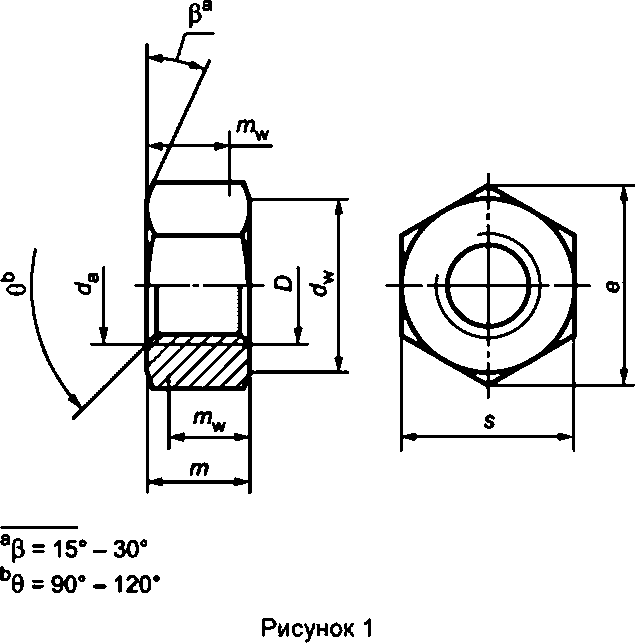 Таблица 1 — Основные резьбы предпочтительного примененияВ миллиметрахОкончание таблицы 1
В миллиметрахТаблица 2 — Дополнительные резьбы ограниченного примененияВ миллиметрахТехнические требования и ссылочные стандартыТехнические требования в соответствии с таблицей 3.Таблица 3 — Технические требования и ссылочные стандартыОбозначениеПример — Гайка шестигранная нормальная (тип 1) с резьбой М12 и класса прочности 5 обознача-
ется следующим образом:Гайка шестигранная нормальная ГОСТ ISO 4034 — М12 — 5ГОСТ ISO 4034—2014Приложение ДА
(справочное)Сведения о соответствии межгосударственных стандартов
ссылочным международным стандартамТаблица ДАЛ — Сведения о соответствии межгосударственных стандартов ссылочным международным стан-
дартам другого года изданияОкончание таблиц# ДА. 1ГОСТ ISO 4034—2014Библиография[1] ISO 4014,
ISO 4015.(2]ISO
ISO
ISO
ISO
ISO
ISO4016,4017,4018,4032,4033,4035,[3][4][5][6][7][8]Hexagon head bolts — Product grades A and ВHexagon head bolts — Product grade В — Reduced shank (shank diameter approximately equal to pitch
diameter)Hexagon head bolts — Product grade CHexagon head screws — Product grades A and ВHexagon head screws — Product grade CHexagon regular nuts (style 1) — Product grades A and ВHexagon high nuts (style 2) — Product grades A and ВHexagon thin nuts chamfered (style 0) — Product grades A and ВHexagon thin nuts unchamfered (style 0) — Product grade ВISO 4036.ISO 4161. Hexagon nuts with flange, style 2 — Coarse threadISO 4162, Hexagon flange bolts — Small series — Product grade A with driving feature of product grade В[12][13][14][15][16][17][18][19]
[21]
[22][23][24][25]ISO 7040,ISO 7041,ISO 7042,ISO 7043,ISO 7044,ISO 7719,ISO 7720,ISO 8673,ISO 8674,ISO 8675,ISO 8676,ISO 8765,Prevailing torque type hexagon regular nuts (with non-metallic insert) — Property classes 5,8 and 10
Prevailing torque type hexagon nuts (with non-metallic insert), style 2 — Property classes 9 and 12
Prevailing torque type all-metal hexagon high nuts — Property classes 5, 8, 10 and 12Prevailing torque type hexagon nuts with flange (with non-metallic insert), style 2 — Product grades A and В
Prevailing torque type all-metal hexagon nuts with flange, style 2 — Product grades A and В
Prevailing torque type all-metal hexagon regular nuts — Property classes 5, 8 and 10Prevailing torque type all-metal hexagon nuts, style 2 — Property class 9
Hexagon regular nuts (style 1) with metric fine pitch thread — Product grades A and В
Hexagon high nuts (style 2) with metric fine pitch thread — Product grades A and В
Hexagon thin nuts chamfered (style 0) with metric fine pitch thread — Product grades A and В
Hexagon head screws with metric fine pitch thread — Product grades A and В
Hexagon head bolts with metric fine pitch thread — Product grades A and ВISO 10511, Prevailing torque type hexagon thin nuts (with non-metallic insert)
ISO 10512,[26] ISO 10513,[27][28]ISO 10663,ISO 12125,[29]ISO 12126,[30][31][32]Prevailing torque type hexagon nuts (with non-metallic insert), style 1, with metric fine pitch thread —
Property classes 6, 8 and 10Prevailing torque type all-metal hexagon nuts, style 2, with metric fine pitch thread — Property classes
8, 10and 12Hexagon nuts with flange, style 2 — Fine pitch threadPrevailing torque type hexagon nuts with flange (with non-metallic insert) with metric fine pitch thread,
style 2 — Product grades A and ВPrevailing torque type all-metal hexagon nuts with flange with metric fine pitch thread, style 2 — Product
grades A and ВHexagon bolts with flange — Small series — Product grade AHexagon bolts with flange with metric fine pitch thread — Small series — Product grade AISO 15071,ISO 15072,ISO 21670, Hexagon weld nuts with flangeУДК 621.882.31:006.354МКС 21.060.20Ключевые слова: изделия крепежные, гайки шестигранные, тип 1, класс точности СРедактор М.А. Гетманова
Технический редактор В.Н. Прусакова
Корректор ЕД Дульнева
Компьютерная верстка Л.А КруговойСдано е лечатьЗО.10.2015. Подписано в печать 24.11.2015. Формат 60 «84’/8. Гарнитура Ариал.Усл. печ. л. 1,40. Уч.-изд. л. 1,10. Тираж 80 экз. Зак. 3825.Издано и отпечатано во ФГУП «СТАНДАРТИНФОРМ>, 123995 Москва. Гранатный пер., 4.
www.gostinfo.ru info@gostinfo.ruКраткое наименование страны
ПО МК (ИСО 3166) 004—97Код страны по
МК(ИСО 3166) 004—97Сокращенное наименование национального
органа по стандартизацииАзербайджанAZАзстандартАрменияAMМинэкономики Республики АрменияБеларусьBYГосстандарт Республики БеларусьГрузияGEГрузстандартКазахстанKZГосстандарт Республики КазахстанКиргизияKGКыргызстандартМолдоваMDМолдова-СтандартРоссияRUРосстандартТаджикистанTJТаджикстандартТуркменистанTMГлавгосслужба «Туркменстандартлары»УзбекистанUZУзстандартУкраинаUAМинэкономразвития УкраиныРезьба DРезьба DМ5МбМ8М10М12М16М20рара0.811.251.51.7522.5не менее6,708,7011,5014,5016,5022,0027,70ене менее8,6310,8914,2017,5919,8526,1732,95тне более5,606,407.909,5012,2015,9019,00тне менее4,404.906,408,0010,4014,1016.90mwне менее3,503,705,106,408,3011,3013,50Sномин.=
не более8,0010,0013,0016,0018,0024,0030,00Sне менее7,649,6412,5715,5717,5723,1629,16Резьба DРезьба DМ24МЗОМ36М42М48М56М64рара33.544.555.56не менее33,3042,8051,1060,0069,5078,7088,20ене менее39,5550,8560,7971,3082,6093,56104,86тне более22,3026,4031,9034,9038,9045,9052,40тне менее20,2024,3029,4032,4036,4043,4049,40mwне менее16,2019,4023,2025,9029,1034,7039,50Sномин.=
не более36,0046,0055,0065,0075,0085,0095,00Sне менее35,0045,0053,8063,1073,1082,8092,80а Р — шаг резьбыа Р — шаг резьбыа Р — шаг резьбыа Р — шаг резьбыа Р — шаг резьбыа Р — шаг резьбыа Р — шаг резьбыа Р — шаг резьбыа Р — шаг резьбыРезьба DРезьба DМ14М18М22М27МЗЗМ39M4SМ52М60рлрл22,52.533,544,555.5не менее19,2024.9031,4038,0046,6055,9064,7074,2083,40ене менее22,7829,5637,2945,2055,3766,4476,9588,2599,21тне более13,9016,9020,2024,7029,5034.3036,9042,9048,90тне менее12,1015,1018,1022,6027,4031,8034,4040,4046,40mvtне менее9,7012,1014,5018,1021,9025,4027,5032,3037,10$номин.=
не более21,0027,0034,0041,0050,0060,0070,0080,0090,00$не менее20,1626,1633,0040,0049,0058,8068,1078,1087,80а Р—шаг резьбыа Р—шаг резьбыа Р—шаг резьбыа Р—шаг резьбыа Р—шаг резьбыа Р—шаг резьбыа Р—шаг резьбыа Р—шаг резьбыа Р—шаг резьбыа Р—шаг резьбыа Р—шаг резьбыМатериалМатериалСтальОбщие
требованияОбозначение стандартаISO 8992РезьбаДопуски7НРезьбаОбозначение стандартаISO 724, ISO 965-1Механические
свойстваКласс прочностиM5<D<M39:5D > M39: no согласованиюМеханические
свойстваОбозначение стандартаD < M 39: ISO 898-2D > M39: по согласованию (см. ISO 898-2:2012, приложение A)ДопускиКласс точностиCОбозначение стандартаISO 4759-1Отделка — покрытиеОтделка — покрытиеБез покрытияТребования к электролитическим покрытиям по ISO 4042Требования к неэлектролитическим цинк-ламельным покрыти-
ям по ISO 10683Требования к покрытиям, нанесенным методом горячего цин-
кования no ISO 10684Дополнительные требования или другая отделка, или покры-
тие должны быть согласованы между поставщиком и заказ-
чикомПриемкаПриемкаПриемочный контроль по ISO 3269Обозначение ссылочного междуна-
родного стандартаОбозначение и наиме-
нование международ-
ного стандарта другого
года изданияСтепень
соответствияОбозначение и наименование межгосудар-
ственного стандартаISO 225:2010 Изделия крепежные
Болты, винты, шпильки и гайки.
Символы и обозначения разме-
ров^ISO 724:1993 Резьбы метрические
ИСО общего назначения. Основ-
ные размерыMODГОСТ 24705—2004 (ИСО 724:1993)*
Основные нормы взаимозаменяемо-
сти. Резьба метрическая Основные
размерыISO 898-2:2012 Механические
свойства крепежных изделий.
Часть 2. Гайки с установленны-
ми значениями пробной нагрузки.
Крупная резьбаIDTГОСТ ISO 898-2^ Механические свой-
ства крепежных изделий из углероди-
стых и легированных сталей Часть 2.
Гайки установленных классов прочно-
сти с крупным и мелким шагом резьбыISO 965-1:2013 Резьбы метриче-
ские ISO общего назначения. До-
пуски. Часть 1. Принципы и основ-
ные данныеISO 965-1:1998 Резь-
бы метрические ISO
общего назначения.
Допуски Часть 1.
Принципы и основ-
ные данныеMODГОСТ 16093—2004 (ИСО 965-1:1998,
ИСО 965-3:1998)* Основные нормы
взаимозаменяемости. Резьба метри-
ческая. Допуски. Посадки с зазором
(ISO 965-1:1998, MOD)ISO 3269:2000 Изделия крепеж-
ные. Приемочный контроль—IDTГОСТ ISO З269   Изделия крепежные.
Приемочный контрольISO 4042:1999 Изделия крепеж-
ные. Электролитические покрытия—IDTГОСТ ISO 4042 Изделия крепежные.
Электролитические покрытияISO 4759-1:2000 Изделия крепеж-
ные. Допуски. Часть 1. Болты, вин-
ты, шпильки и гайки. Классы точ-
ности А. В и СIDTГОСТ ISO 4759-1 Изделия крепеж-
ные. Допуски. Часть 1. Болты, винты,
шпильки и гайки. Классы точности А,
ВиСISO 8992:2005 Изделия крепеж-
ные. Общие требования для бол-
тов, винтов, шпилек и гаекIDTГОСТ ISO 8992 Изделия крепежные.
Общие требования для болтов, вин-
тов, шпилек и гаекОбозначение ссылочного междуна-
родного стандартаОбозначение и наиме-
нование международ-
ного стандарта другого
года изданияСтепень
соответствияОбозначение и наименование межгосудар-
ственного стандартаISO 10683:2000 Изделия крепеж-
ные. Неэлектролитические цинко-
вые чешуйчатые покрытия——« 1)ISO 10684:2004 Изделия крепеж-
ные. Покрытия, нанесенные мето-
дом горячего цинкованияIDTГОСТ ISO 10684 ) Изделия крепеж-
ные. Покрытия, нанесенные методом
горячего цинкования* Внесенные технические отклонения обеспечивают выполнение требований настоящего стандарта.** Соответствующий межгосударственный стандарт отсутствует. До его принятия рекомендуется исполь-
зовать перевод на русский язык данного международного стандарта или гармонизированный с ним националь-
ный стандарт (государственный стандарт) страны, на территории которой применяется настоящий стандарт
Информация о наличии перевода данного международного стандарта в национальном фонде стандартов или
в ином месте, а также информация о действии на территории страны соответствующего национального (госу-
дарственного) стандарта может быть приведена в национальных информационных данных, дополняющих на-
стоящий стандарт.Примечание — В настоящей таблице использованы следующие условные обозначения степени со-
ответствия стандартов:IDT — идентичные стандарты;MOD — модифицированные стандарты.* Внесенные технические отклонения обеспечивают выполнение требований настоящего стандарта.** Соответствующий межгосударственный стандарт отсутствует. До его принятия рекомендуется исполь-
зовать перевод на русский язык данного международного стандарта или гармонизированный с ним националь-
ный стандарт (государственный стандарт) страны, на территории которой применяется настоящий стандарт
Информация о наличии перевода данного международного стандарта в национальном фонде стандартов или
в ином месте, а также информация о действии на территории страны соответствующего национального (госу-
дарственного) стандарта может быть приведена в национальных информационных данных, дополняющих на-
стоящий стандарт.Примечание — В настоящей таблице использованы следующие условные обозначения степени со-
ответствия стандартов:IDT — идентичные стандарты;MOD — модифицированные стандарты.* Внесенные технические отклонения обеспечивают выполнение требований настоящего стандарта.** Соответствующий межгосударственный стандарт отсутствует. До его принятия рекомендуется исполь-
зовать перевод на русский язык данного международного стандарта или гармонизированный с ним националь-
ный стандарт (государственный стандарт) страны, на территории которой применяется настоящий стандарт
Информация о наличии перевода данного международного стандарта в национальном фонде стандартов или
в ином месте, а также информация о действии на территории страны соответствующего национального (госу-
дарственного) стандарта может быть приведена в национальных информационных данных, дополняющих на-
стоящий стандарт.Примечание — В настоящей таблице использованы следующие условные обозначения степени со-
ответствия стандартов:IDT — идентичные стандарты;MOD — модифицированные стандарты.* Внесенные технические отклонения обеспечивают выполнение требований настоящего стандарта.** Соответствующий межгосударственный стандарт отсутствует. До его принятия рекомендуется исполь-
зовать перевод на русский язык данного международного стандарта или гармонизированный с ним националь-
ный стандарт (государственный стандарт) страны, на территории которой применяется настоящий стандарт
Информация о наличии перевода данного международного стандарта в национальном фонде стандартов или
в ином месте, а также информация о действии на территории страны соответствующего национального (госу-
дарственного) стандарта может быть приведена в национальных информационных данных, дополняющих на-
стоящий стандарт.Примечание — В настоящей таблице использованы следующие условные обозначения степени со-
ответствия стандартов:IDT — идентичные стандарты;MOD — модифицированные стандарты.